СОВЕТ  ДЕПУТАТОВСЕЛЬСКОГО  ПОСЕЛЕНИЯ  ДЕМШИНСКИЙ  СЕЛЬСОВЕТ Добринского  муниципального  района Липецкой областиРоссийской Федерации19-я сессия V-го созыва                                                  РЕШЕНИЕ        23.12.2016                              с. Демшинка                                       № 62 -рсО принятии изменений в Генеральный план сельского поселения Демшинский сельсовет Добринского муниципального района Липецкой области      Рассмотрев проект  изменений в Генеральный план сельского поселения Демшинский сельсовет Добринского муниципального района Липецкой области, представленный главой администрации сельского поселения Демшинский  сельсовет, руководствуясь Градостроительным кодексом Российской Федерации, Федеральным законом от 6 октября 2003 года № 131-ФЗ «Об общих принципах организации местного самоуправления в Российской Федерации», Уставом сельского поселения Демшинский сельсовет, учитывая протокол публичных слушаний, заключения о результатах публичных слушаний, решение постоянной комиссии по правовым вопросам, местному самоуправлению, работе с депутатами и делам семьи, детства, молодежи, Совет депутатов сельского поселения Демшинский сельсоветРЕШИЛ:1. Принять изменения в Генеральный план сельского поселения Демшинский сельсовет Добринского муниципального района Липецкой области, (прин. решением Совета депутатов сельского поселения Демшинский сельсовет Добринского муниципального района Липецкой области Российской Федерации от 21.04.2015 № 231-рс)  (прилагаются).2. Направить указанный нормативный правовой акт главе сельского поселения Демшинский сельсовет для подписания и официального обнародования.3. Настоящее решение вступает в силу со дня его обнародования.  Председатель Совета депутатов сельского поселенияДемшинский сельсовет                                                     А. И. ДвуреченскихУтверждены решением Совета депутатов сельского поселения Демшинский сельсовет от 23.12.2016 г.  № 62-рсИзменения в Генеральный план поселения Демшинский сельсовет Добринского муниципального района Липецкой области (прин. решением Совета депутатов сельского поселения Демшинский сельсовет Добринского муниципального района Липецкой области Российской Федерации от 21.04.2015 № 231-рс) 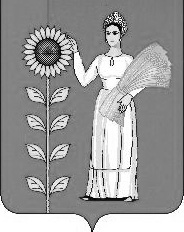 